L’organisation de l’année scolaire de la classe Estuaire1ère phase : une sensibilisation à l’estuaire de septembre à novembreLes élèves disposent d’un calendrier annuel présentant la méthode, les étapes du projet. Leurs notes et recherches sont compilées dans un classeur dédié au projet. Au CDI, un espace est consacré à l’estuaire de la Loire mais plus largement à l’espace régional. Trois sorties sur le terrain estuarien sont organisées au premier trimestre. A titre d’exemples, voici celles ayant été réalisées lors des deux dernières éditions.2011 – 2012 : « Les mutations d’un lieu estuarien »2012 – 2013 : « L’architecture dans l’estuaire, l’architecture de l’estuaire »Les sorties sur le terrain servent à initier les élèves au thème annuel, pas exemple en fixant le vocabulaire spécifique (archives, patrimoine industriel, architecture …). Elles sont un stimulant collectif pour la classe. Elles donnent lieu  à des comptes-rendus écrits ou oraux. Ces moments permettent aux élèves par petits groupes de choisir un sujet d’étude.2ème phase : une activité de recherche de novembre à févrierPar petits groupes, les élèves s’approprient un sujet en lien avec le thème annuel. Ils doivent s’approprier le sujet par des lectures et des visites sur le terrain. Les sujets sont validés au moyen d’une fiche navette, utilisée à chaque étape de la démarcheCette enquête débouche sur une production collective : il peut s’agit d’un panneau, d’une courte vidéo, d’un diaporama, d’un dossier. Selon les éditions, l’équipe impose une forme de productionLes productions sont évaluées en deux temps : mi-décembre, les élèves proposent un pré-projet, font état de leur démarche et de leurs difficultés éventuelles ; début février, les travaux sont achevés. Ils sont l’objet d’une présentation publique à l’occasion des Portes Ouvertes de l’établissement, courant mars.3ème phase : un échange et un voyage d’études de mars à maiUne correspondance est établie entre les élèves la classe Estuaire et des élèves hollandais du lycée de Vlaardingen apprenant le français. Très vite l’anglais, largement répandu aux Pays-Bas, devient la langue de l’échange. Les Hollandais viennent à Rezé pendant une semaine dans un objectif essentiellement linguistique. Il s’agit de se familiariser avec la langue mais aussi avec notre mode de vie. Des visites sont organisées : Nantes (Château des Ducs-de-Bretagne, Cathédrale, centre-ville et Machines de l’Ile), Angers et le Val de Loire, Clisson et la vignoble, Guérande et le littoral atlantique de Pornic à Saint-Nazaire (visite des chantiers navals ou d’Airbus).La classe Estuaire est « transplantée » pendant une semaine à Vlaardingen. L’objectif est de comparer l’estuaire de la Meuse à celui de la Loire, d’en repérer la forte identité industrielle et portuaire, ses aménagements (barrage anti-tempête, digues, polders et terre-pleins …), ses activités économiques. Des visites d’entreprises sont privilégiées : AVR, Flora Holland, Terminaux à conteneurs … Dans la mesure du possible, le thème annuel est approfondi sur place. Un temps de restitution. Les élèves réalisent un fascicule qui compile les compte-rendus de leurs visites, un journal de bord du séjour et différents travaux d’écriture et / ou d’arts plastiques. Quelques principes implicites de réussite de la classe estuaireL’estuaire, un objet d’étude proche, complexe mais fédérateur et inépuisableIl n’est ni trop scientifique, ni trop technique, ni trop culturel mais tout cela à la fois. Il peut se décliner à l’infini, en témoignent les thématiques de ses 19 éditions.Une équipe éducative élargie constituée sur la base de sympathies Le travail en collaboration évite les lassitudes et les surcharges. Il permet des moments de convivialité. L’équipe bénéficie du soutien indispensable de l’administration. Avec la durée, le projet acquiert une légitimité au sein de l’établissement. Depuis 1993, le projet a constitué un réseau de personnes ressources (archiviste, archéologue, militant associatif …) susceptible d’intervenir dans les activités pédagogiques. Une visée de production En rupture avec la logique scolaire dominante du « discours sur », le projet donne le primat au « faire » et cherche à faire produire les élèves. La classe Estuaire dispose d’un fond de ressources au CDI et d’équipements spécifiques (appareils numériques, caméras...). Autre facteur de mobilisation : médiatiser le projet hors de la classe. Chaque année, l’adhésion des élèves aux Portes Ouvertes est remarquable. L’association des élèves et des parents aux grandes étapes du projetUne information initiale a lieu au moment de l’inscription en juin et à la rentrée de septembre. Les rencontres avec les parents sont des leviers du projet. Le projet fonctionne donc sur une base contractuelle : brochure d’information et de méthode, calendrier des échéances, évaluation formative plutôt que sommative. 2013 – 2014 est  l’année de la vingtième édition. Philippe Cocheril (Histoire-géographie) au nom des équipes « Estuaire »Date LieuModalitésThématiques16 septembre 2011Port-LavigneTrajet en bus jusque Bouguenais puis pédestre jusque Port-LavigneLes prairies humides, les roselières, les crues de la Loire et l’adaptation de l’habitat. Les rives de la Loire.8 novembre 2011La rive nord de la Loire de Nantes à La Roche-MauriceTrajet pédestre et en bus. Deux lieux d’observation : Quai François Mitterrand et l’ancien quai de la Roche-Maurice. Les franchissements de la Loire, les mutations des rives : quai de la Fosse, ancien pont transbordeur, mémorial de l’esclavage, les anciens chantiers navals. A La Roche-Maurice, les terminaux céréaliers, forestiers, sabliers, à ferrailles.2 décembreLa Maison des Isles de Trentemoult (Rezé)Deux groupes d’élèves : l’un en extérieur à la découverte de Trentemoult ; l’autre étudiant des archives de Trentemoult à la Maison des Isles. 4 professeurs accompagnateurs et un intervenant, archiviste municipal de RezéLes mutations d’un quartier estuarien : l’identité de Trentemoult, les mutations démographiques et sociologiques, topographiques à partir de plans et des recensements de1896, de 1906, de 1926 et de 1936 Date LieuModalitésThématiquesFin septembre 2012Espace Diderot2 professeurs accompagnateurs et une guide archéologueArchéologie d’un fleuve : la Loire. Les vestiges de Ratiatum. 12 octobre 2012Ile de Nantes Trajet en tramway, à pied et « navibus ». 6 professeurs accompagnateursObservation de formes architecturales, repérage du patrimoine industriel et de sa reconversion18 octobre 2012Muséum d’Histoire Naturelle de Nantes3 professeurs accompagnateurs. Estuaire, une histoire naturelle ?AnnéeThème annuelConsigne2004 – 2005 « Journal de l’estuaire »Un journal trimestriel, réalisation collective avec articles, éditorial, photos, reportages, etc…  2006 – 2007 « Agenda 21 pour l’estuaire de la Loire »  Un dépliant de format A3, avec un texte synthétique sur les constats, trois documents iconographiques (dessin, schéma, croquis, carte, graphique, photographie…) soigneusement légendés et choisis pour évoquer les « actions à mener » dans un proche avenir2008 - 2009« L’estuaire en débats »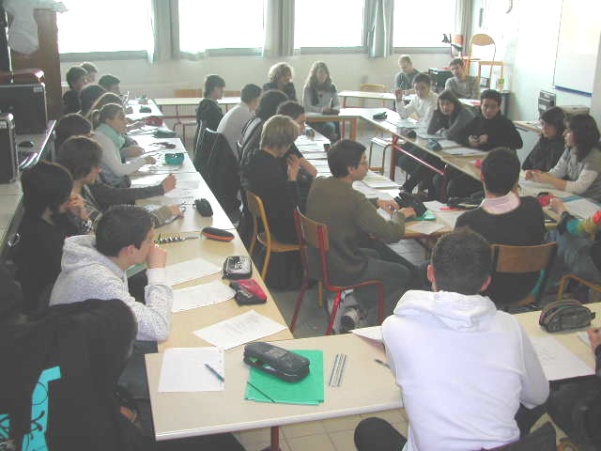 Janvier 2009, un débat de deux heures sur l’opportunité d’un nouveau franchissement de la Loire2012 – 2013 « L’architecture dans l’estuaire, l’architecture de l’estuaire »Une plaquette ou brochure de petit formatAnnéeThème annuelThème des visites du voyage d’études2011 - 2012« Lieux estuariens en mutation »Visite d’un polder ancien, de son entretien et de ses nouveaux usages.Visite de l’extension en cours des terre-pleins de Maasvlakte II en aval du port de Rotterdam. 2012 – 2013 « L’architecture dans l’estuaire, l’architecture de l’estuaire »Étude de l’architecture contemporaine de Rotterdam.Observation de formes architecturales dans les villes visitées : Den Haag (La Haye), Leyde et Dordrecht. AnnéeThème1993 - 1994« Fenêtre sur l’estuaire »1994 - 1995« Les dossiers de l’estuaire »1995 - 1996« L’estuaire à la loupe »1996 - 1997« Terres d’estuaire »1997 - 1998« Une approche environnementale de l’estuaire » 1998 – 1999« Le dictionnaire illustré de l’estuaire »1999 - 2000« Les métiers de l’estuaire »2000 - 2001« L’estuaire en anecdotes »2001 - 2002« Portraits d’estuaire » 2002 – 2003« Villes et quartiers de l’estuaire »2003 - 2004« Les entreprises de l’estuaire »2004 - 2005« Voyages imaginaires dans l’estuaire »2005 - 2006« Journal de l’estuaire » 2006 - 2007« Agenda 21 pour l’estuaire de la Loire »2007 - 2008« L’estuaire de la Loire, cartes sur tables »2008 - 2009« L’estuaire en débats »2009 - 2010« Traces d’estuaire »2010 - 2011« L’estuaire au fil de l’eau »2011 - 2012« Lieux estuariens en mutations »2012 - 2013« L’architecture dans l’estuaire, l’architecture de l’estuaire »2013 - 2014“ Les paysages de l’estuaire”